ПроектРЕШЕНИЕО порядке установки указателей, содержащих сведения о наименовании улицы и номере дома в сельском поселении Самарский сельсовет муниципального района Хайбуллинский район Республики БашкортостанВ соответствии с Федеральным Законом от 06.10.2003 г. № 131-ФЗ «Об общих принципах организации местного самоуправления в Российской Федерации», на основании  Устава сельского поселения Самарский сельсовет муниципального района Хайбуллинский район Республики Башкортостан Совет сельского поселения Самарский сельсовет решил:1. Утвердить Порядок установки указателей с названиями улиц и номерами домов в сельском поселении Самарский сельсовет муниципального района Хайбуллинский район Республики Башкортостан согласно приложению.2. Опубликовать настоящее решение путем вывешивания на стенде специальной информации, размещенном в здании администрации сельского поселения Самарский сельсовет муниципального района Хайбуллинский район Республики Башкортостан. 3. Настоящее решение вступает в силу со дня подписания.   Глава сельского поселения 	Самарский сельсоветмуниципального районаХайбуллинский район          Республики Башкортостан                                         	              Р.Ф.КаримовПриложениек решению Совета сельского поселенияСамарский  сельсовет
 муниципального района 
Хайбуллинский  район 
Республики БашкортостанПорядок установки указателей, содержащих сведения о наименовании улицы и номере дома в сельском поселении Самарский сельсовет муниципального района Хайбуллинский район Республики Башкортостан1. Общие положения1.1. Положение о порядке присвоения наименований улицам, установления  нумерации домов и установки указателей с наименованиями улиц и номерами домов на территории сельского поселения Самарский сельсовет муниципального района Хайбуллинский район Республики Башкортостан (далее – Положение) вводится в целях упорядочения присвоения нумерации домов, зданий, сооружений, названий улиц и установки указателей с названиями улиц и номерами домов в сельском поселении Самарский сельсовет муниципального района Хайбуллинский район Республики Башкортостан.1.2.Настоящее Положение разработано в соответствии с Федеральным законом от 06.10.2003 года «Об общих принципах организации местного самоуправления в Российской Федерации», Уставом сельского поселения Самарский сельсовет муниципального района Хайбуллинский район Республики Башкортостан.1.3. Жилые дома, здания, строения,  сооружения и владения (объекты недвижимости) должны иметь уникальный адрес на территории сельского поселения Самарский сельсовет муниципального района Хайбуллинский район Республики Башкортостан.1.4. В Положении устанавливается порядок определения, присвоения, изменения, аннулирования, резервирования и утверждения адресов жилых домов, зданий, строений, сооружений и владений.1.5. При заполнении адресных данных в документах, подготавливаемых и выпускаемых организациями в отношении объектов недвижимости, расположенных на территории сельского поселения Самарский сельсовет муниципального района Хайбуллинский район Республики Башкортостан, запрещается произвольное, не соответствующее правилам настоящего Положения написание адресов жилых домов, земельных участков, зданий, строений, сооружений и владений.1.6. Не присваиваются адреса помещениям в зданиях, пристройкам к зданиям, имеющим адрес.1.7. Не присваиваются адреса временным строениям и сооружениям, хозяйственным блокам.1.8. Не присваиваются отдельные почтовые адреса вторым жилым домам, расположенным на едином земельном участке домовладения, имеющего почтовый адрес.2. Основные термины и понятия2.1. В настоящем Положении используются следующие основные понятия:Присвоение наименований – установление наименований объектам. Переименование названий – изменение в установленном порядке существующего названия. Восстановление названий – присвоение объекту или части объекта ранее существующего названия. Улица, переулок, проезд, шоссе, аллея, тупик - поименованные градостроительные объекты, обеспечивающие транспортные и пешеходные связи между жилыми районами, а также между жилыми районами и промзонами, общественными центрами. Площадь - поименованный градостроительный объект, являющийся планировочным элементом, имеющий замкнутые границы. Нумерация домов – способ присвоения строениям номеров на улице.Номер дома, здания, сооружения, корпуса – идентификатор здания, уникальный в некоторой окрестности (улицы), является частью адреса. Как правило, номер дома является целым положительным числом, к которому иногда добавляется буквенный индекс. Буквенный индекс – необязательная часть адреса, выраженная одной буквой русского алфавита (за исключением букв 3, Ч, Ъ, Ь, О, И, Ы, Ц, Ш, Щ, Я), используемая для расширения адресного пространства. Жилым домом признается индивидуально-определенное здание, которое состоит из комнат, а также помещений вспомогательного использования, предназначенных для удовлетворения гражданами бытовых и иных нужд, связанных с их проживанием в таком здании. Здание – физически неделимый архитектурно-строительный объект, строительное сооружение с помещениями, состоящее из несущих и ограждающих или совмещенных конструкций,  образующих замкнутый объем, предназначенный для проживания или пребывания людей в зависимости от функционального назначения и для выполнения различных видов производственных процессов. Здание считается отдельным при обособленных несущих конструкциях фундаментов, стен и кровли. В противном случае объект рассматривается как часть здания. Корпус – отдельное здание в ряду нескольких или обособленная часть здания (корпуса жилых домов, учебные, административно-бытовые корпуса, общежития, расположенные на одной территории, корпуса гостиничных, спортивных больничных комплексов и др.). Сооружение – строение с индивидуально сформированной предметно-пространственной средой, предназначенное для организации в пространстве социальных процессов и их элементов (ангары, спортивные сооружения, мосты, эстакады, скважины и т.п.). Далее в тексте Положении под термином «сооружение» понимается строительное сооружение, не являющееся зданием.3. Основания присвоения наименований (переименований) улиц и других составных частей сельского поселения Самарский сельсовет муниципального района Хайбуллинский район Республики Башкортостан3.1. Наименования улицам, переулкам присваивается в соответствии с графической схемой, отражающей местоположение всех улиц и объектов недвижимости данного населенного пункта, с учетом выявленного мнения  населения соответствующей территории об указанных предложениях, оформленным протоколом и сложившихся исторических и местных условий данного населенного пункта.3.2. Присвоение наименований вновь застраиваемых и проектируемых улиц и переулков происходит в соответствии с графическими материалами, отражающими местоположение всех улиц данного населенного пункта.3.3. Переименование, присвоение новых наименований улицам принимается Распоряжением Главы сельского поселения Самарский сельсовет муниципального района Хайбуллинский район Республики Башкортостан.3.5. Переименование объектов производится в исключительных случаях, а именно: при восстановлении исторически сложившегося наименования объекта, имеющего особую культурную ценность; при изменении статуса и (или) функционального назначения соответствующего объекта; в целях устранения дублирования наименований объектов в пределах территории сельского поселения; если объект обозначен аббревиатурой, наименованием с номером или многословным словосочетанием, вызывающим значительное неудобство для произношения; в случаях неоднократных обращений жителей поселения по вопросу переименования объекта.4. Правила адресации владений4.1. На территории владения определяется основное здание, относительно которого осуществляется адресация самого владения.4.2.  Прочим (неосновным) зданиям, строениям и сооружениям, расположенным на территории владения, присваивается  литера номера основного здания. Указатель «корпус» или «строение» в адресе определяется в зависимости от функционального назначения зданий, строений, сооружений с учетом функционального  использования территории земельного участка, на котором они расположены, и сложившейся адресации близлежащих объектов недвижимости4.3. Нумерация зданий производится от главного въезда на территорию владения по мере удаления от него.4.4. Встроенные и пристроенные объекты, которые имеют другое функциональное назначение, чем само здание, в исключительных случаях могут быть адресованы как самостоятельные здания.5. Порядок присвоения наименований (переименований) улиц и других составных частей на территории сельского поселения Самарский сельсовет муниципального района Хайбуллинский район Республики Башкортостан5.1. Для принятия решений о присвоении наименования (переименовании) улицам и иным составным частям населенного пункта в администрации сельского поселения Самарский  сельсовет муниципального района Хайбуллинский район Республики Башкортостан постановлением Главы сельского поселения создается постоянно действующая комиссия.5.2. Комиссия является коллегиальным органом и в своей работе руководствуется действующим законодательством РФ и Положением.5.3. Работа комиссии осуществляется по мере необходимости, на основании заявлений, поступивших от инициаторов наименования (переименования), заинтересованных в присвоении (изменении) наименования улицам либо иным составным частям населенного пункта.5.4. Инициаторами наименования (переименования) представляются следующие документы:- ходатайство о наименовании (переименовании) объекта;- протоколы общих собраний трудовых коллективов, организаций, общественных объединений, сходов граждан по месту их жительства и других органов, возбудивших ходатайство;- обоснование нового наименования объекта;- расчет затрат, связанных с переименованием объектов.5.5. Предложения должны содержать следующие сведения:- предполагаемое наименование объекта;- карту-схему, на которой обозначается расположение объекта;- местоположение улицы, размер и характер ее застройки;-сведения об инициаторах, предложивших наименование (переименование) объекта, их адреса, телефоны и другие данные;-при увековечивании памяти выдающихся людей прилагаются биографические справки об их жизни, деятельности и указываются их заслуги.5.6. Комиссией рассматривается заявление, поданное лицами, указанными в пункте 5.3. Положения, и по результатам рассмотрения выносится заключение о возможности (невозможности) присвоения наименования (переименования) улиц и иных составных частей населенного пункта, на основании которого, Глава сельского поселения выносит соответствующее Постановление.5.7. Присвоение одного и того же наименования нескольким улицам в одном населенном пункте не допускается.5.8. Написание наименований улиц производится в строгом соответствии с обозначением их в Постановлении Главы сельского поселения.6. Документы необходимые для присвоения номера жилого дома, здания, строения, сооружения, владения6.1. Основание для установления нумерации домов на территории сельского поселения Самарский сельсовет муниципального района Хайбуллинский район Республики Башкортостан является:- отсутствия номера у жилого дома, здания, строения  и сооружения;- приема в эксплуатацию вновь построенных жилых домов, зданий, строений и сооружений;- в других случаях, когда этого требуют мероприятия по вопросам административно-территориального устройства.6.2.  Для издания Распоряжения главы сельского поселения организаций, учреждений необходимо представить в администрацию сельского поселения Самарский сельсовет муниципального района Хайбуллинский район Республики Башкортостан следующие документы:- Заявление на имя Главы сельского поселения Самарский сельсовет муниципального района Хайбуллинский район Республики Башкортостан;- Свидетельство о государственной регистрации права на земельный участок или свидетельство на право собственности на землю;- Кадастровая выписка о земельном участке (выписка из государственного кадастра недвижимости);- Разрешение на строительство (для юридических лиц и индивидуальных предпринимателей, для физических лиц осуществляющих капитальный ремонт или реконструкцию объекта индивидуального жилищного строительства, или если объект индивидуального жилищного строительства являлся объектом незавершенного строительства);- Технический паспорт на объект строительства;- Договор на вывоз и утилизацию ТБО.7. Аннулирование адреса жилого дома, здания, строения, сооружения, владения.7.1. Причинами аннулирования адреса являются полное разрушение (ликвидация) самого объекта адресации, а также раздел объекта на самостоятельные части с присвоением каждой части новых адресов.7.2. Основанием для аннулирования адреса объекта является справка Янаульского территориального участка ГУП БТИ РБ о сносе (разрушении) строения и снятии его с технического учета или разделе инвентарного дела на части.7.3. В обязательном порядке аннулирование адреса объекта утверждается соответствующим правовым актом администрации сельского поселения Самарский сельсовет муниципального района Хайбуллинский район Республики Башкортостан.8. Форма таблички8.1. На всех домах, зданиях и сооружениях должны быть вывешены таблички установленного образца с названием улицы и номером дома.Указатель с обозначением наименования улицы, переулка и номера дома  или строения представляет собой табличку (200 x ), на синем фоне  буквы и цифры белого цвета, по периметру прямоугольника рамка белого цвета. Указатель размещается на фасаде здания на высоте 2,5 -  от уровня земли, 25- от левого угла для домов, имеющих четные номера, и с правой стороны для домов, имеющих нечетные номера.8.2 Наименование улицы должно быть полным, отражать особенности жизни или деятельности населения, вписываться в уже существующую систему наименований улиц.Написание наименований улиц производится в строгом соответствии с обозначением их в постановлении Главы сельского поселения Самарский сельсовет муниципального района Хайбуллинский район Республики Башкортостан.9. Установка указателей9.1. Указатель с обозначением наименования улицы, проезда, площади и т.д. размещается с левой стороны фасада на высоте 2,5-  от уровня земли, на расстоянии 25- от угла на домах, имеющих четные номера, и с правой стороны фасада домов, имеющих нечетные номера.9.2.Указатель представляет собой табличку (600 x ), на синем фоне буквы и номер белого цвета, по периметру пластинки рамка белого цвета.9.3. На домах, находящихся на пересечении улиц, должны быть установлены указатели с названием улицы и номерами домов до следующего перекрестка, таблички и указатели должны содержаться в чистоте, порядке.10. Присвоение адреса10.1. Свободным от застройки земельным участкам, находящимся в собственности или долгосрочной аренде должен быть присвоен адрес в том же порядке, который установлен и для владений. В этом случае при присвоении адреса вновь возведенному на данном земельном участке зданию (строению, сооружению) последнее обозначается тем же адресом, что и земельный участок.10.2. Адрес объектов недвижимости, расположенных на территории сельского поселения, определяется постановлением Главы сельского поселения Самарский сельсовет муниципального района Хайбуллинский район Республики Башкортостан основании распорядительных и правоустанавливающих документов, а также документов технической инвентаризации объектов недвижимости и т.д.10.3. Резервирование адреса (местоположения) объекта недвижимости проводится при необходимости регистрации прав на незавершенное строительство и на объекты с установленным функциональным назначением.10.4. Адрес объектов недвижимости содержит следующие реквизиты: Республика Башкортостан, Хайбуллинский  район, наименование поселения, наименование населенного пункта, улицы, номер жилого дома, здания, строения.10.5. Структура адреса определяется типом адресуемого объекта: жилой дом, здание, строение, владение.11.Сроки рассмотрения обращения о присвоении адресов объектам недвижимости11.1. Сроки рассмотрения обращений о присвоении адресов объектам недвижимости устанавливается в соответствии с действующим  законодательством  и нормативным правовым актом сельского поселения Самарский сельсовет муниципального района Хайбуллинский район Республики Башкортостан.11.2. Ответственность за отсутствие, неокрашенное или иное трудночитаемое, неисправное состояние, размещение далее пяти метров от внешней границы участка, а также нарушение порядка нумерации домов, зданий или сооружений несут руководители организаций, предприятий, учреждений, в ведении которых находится жилье, собственники домов, зданий, сооружений в соответствии с действующим законодательством.Башkортостан Республикаһының Хәйбулла районы муниципаль районының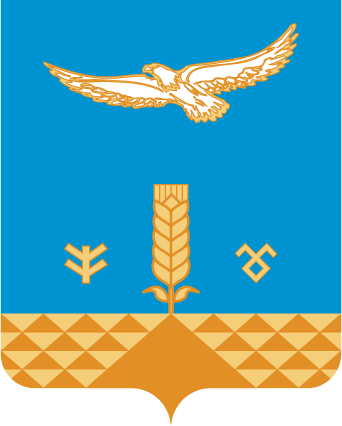 hамар ауыл советыауыл биләмәһе Советы. Шәhит Худайбирзин урамы, 1, Һамар  ауылы,453822Тел. 8(34758)2-42-42samarsk2008@mail ruСовет сельского поселения Самарский сельсовет муниципального района Хайбуллинский районРеспублики Башкортостан453822,село Самарское, ул.Шагита  Худайбердина,1Тел. 8(34758)2-42-42samarsk2008@mail.ru